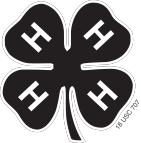 Last Name	First Name(s) (and 4-H Age(s) if 4-H Project)	4-H Club or FFA Chapter Name	County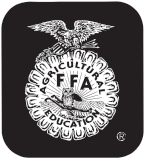 NEBRASKA 4-H or FFA BUCKET CALF OWNERSHIP AFFIDAVIT (Rev. 1/13)(Check one)   4-H	 FFASignature of Club or Chapter Member(s)	Signature of Parent and Address(At least one of those listed at the top of this form must sign.)Phone 	This (these) youth has (have) submitted this livestock ownershipaffidavit­in­accordance­with­all­rules­of­the­state,­county­and­Chapter­4-H or FFA Program and also has (have) successfully completed a FoodAnimal Quality Assurance program/test for this period.Date 	Extension Staff or FFA Adviser4-H & FFA Animal Exhibitor and Animal Project RegulationsAge of Exhibitor4-H — A 4-H animal owner/exhibitor 8 to 18 years old on Jan. 1 of the current calendar show year is eligible to exhibit in 4-H-sponsored events. Exhibitors who are 10 as of Jan. 1 may exhibit at the State Fair and at the Ak-Sar-Ben Livestock Exposition. 4-H members may be certified for state and interstate shows if they meet age requirements for that event and have properly enrolled animals.FFA — Only bona fide Nebraska FFA members that have paid dues shall be eligible for FFA Division entries.  Members may retain their active membership until the 30th day of November following the fourth National FFA Convention, which occurs after the member graduates from or leaves high school. There will be no discrimination because of race, color, sex, religion, or national origin.Animal OwnershipAll beef, swine and sheep project animals must be owned:a)	solely by the 4-H exhibitor, or FFA exhibitorb)   the exhibitor in partnership with other member(s) of his or her immediate family. Only the name of the showman can be on the show entry. Immediate family is defined as members of a household, including parents, brothers and sisters, and youth in the care of the head of the household.Registration PapersFor State Fair and Ak-Sar-Ben (4-H only), registration papers must show one of the following:a)	the member’s name as owner, orb)   the name of the exhibitor and/or a co-owner who is a member of the exhibitor’s immediate family (see immediate family definition above), orc)	the family farm or ranch name or parent’s name.*Individual counties and other shows or contests may use different information deadlines and/or rules, but for Nebraska State Fair 4-H and FFA division, these deadlines and information minimums must be met.NOTE 4-H ONLY: DNA samples required for market beef, lambs, swine and meat goats at both State Fair and Ak-Sar-Ben.Identification of AnimalsAll animals must be individually identified, listed on the appropriate form and on file in the local extension office or with the local FFA chapter and general FFA superintendent.Breed or Breeds Involved or Descriptionof AnimalsSexBirthDateOfficial 4-H Ear TagOfficial 4-H Ear TagFFA EIDFFA EIDOfficial FFA TagOfficial FFA TagName and Address of BreederBreed or Breeds Involved or Descriptionof AnimalsSexBirthDateRightLeftRightLeftRightLeftName and Address of BreederSpeciesNumber of AnimalsState Identification Deadline*Market Beef10 per memberApril 15 of the current yearMarket Lambs20 per memberJune 15 of the current yearBeef Feeder Calves20 (total) per memberJune 15 of the current yearBucket CalvesJune 15 of the current yearRegistered Breeding HeifersJune 15 of the current yearCommercial Breeding HeifersJune 15 of the current yearRegistered Breeding EwesJune 15 of the current yearCommercial Breeding EwesJune 15 of the current yearSwine40 per memberJune 15 of the current yearBreeding Swine40 per memberJune 15 of the current yearDairyJune 15 of the current yearDairy GoatJune 15 of the current yearMeat (Market) Goats20 per memberJune 15 of the current year